Potato and Parsnip Bake (4 people)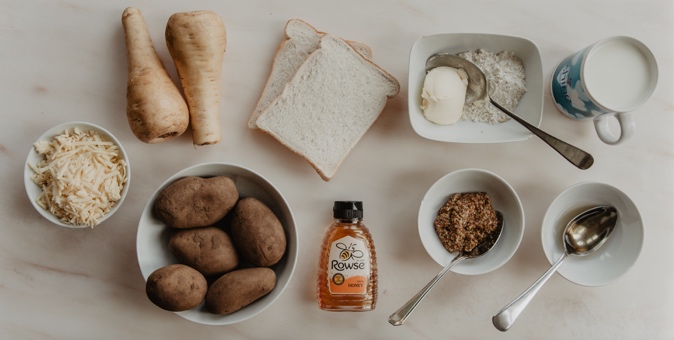 I used a sauce made with mustard vinegar and honey to give these vegetables a kick of flavour. You could also use a cheese sauce – just add another half mug of grated cheese to the white sauce. You can also use any type of flour to make the basic white sauce!You will need:500g potatoes – about 4 large ones peeled and cut into chunks500g parsnips – 2 large or 3 medium sized ones peeled and cut into similar sized chinksFor the basic white sauce: 1 tablespoon of margarine, 2 tablespoons of flour, 2 mugs of milk.For the flavour: 2 tablespoons of wholegrain mustard, 1 tablespoon of clear honey and 1 tablespoon of vinegar. OR: 1 half mug of grated cheeseFor the crunchy topping: 2 slices of bread and half a mug of grated cheeseBoil the potato and parsnip chunks in water for about 5 minutes then drain them and put them in an oven- proof dishMake the sauce by slowly melting the margarine in a pan and stirring in the flour. Cook for a minute then add the 2 mugs of milk a little at a time , over the heat and stirring all the time until you get a smooth sauce. It will be quite thin but this is OK.Now add your flavour – either the honey and mustard and vinegar option or the cheese option.Pour this thin sauce over the potatoes and parsnipsGrate the bread so that it is in rough crumbs and mix it together with more grated cheese and sprinkle it over the top of the potatoes, parsnips and sauce.Bake in the oven at 170C for 30 minutes. The top should be crunchy and the sauce will soak into the potatoes and parsnips.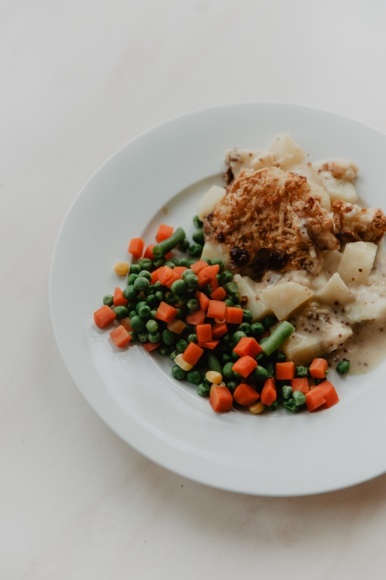 